                                                  Dear Students of ASE BucharestICAEW would like to invite you on 28 - 30 September 2021to a global Conference dedicated to university students.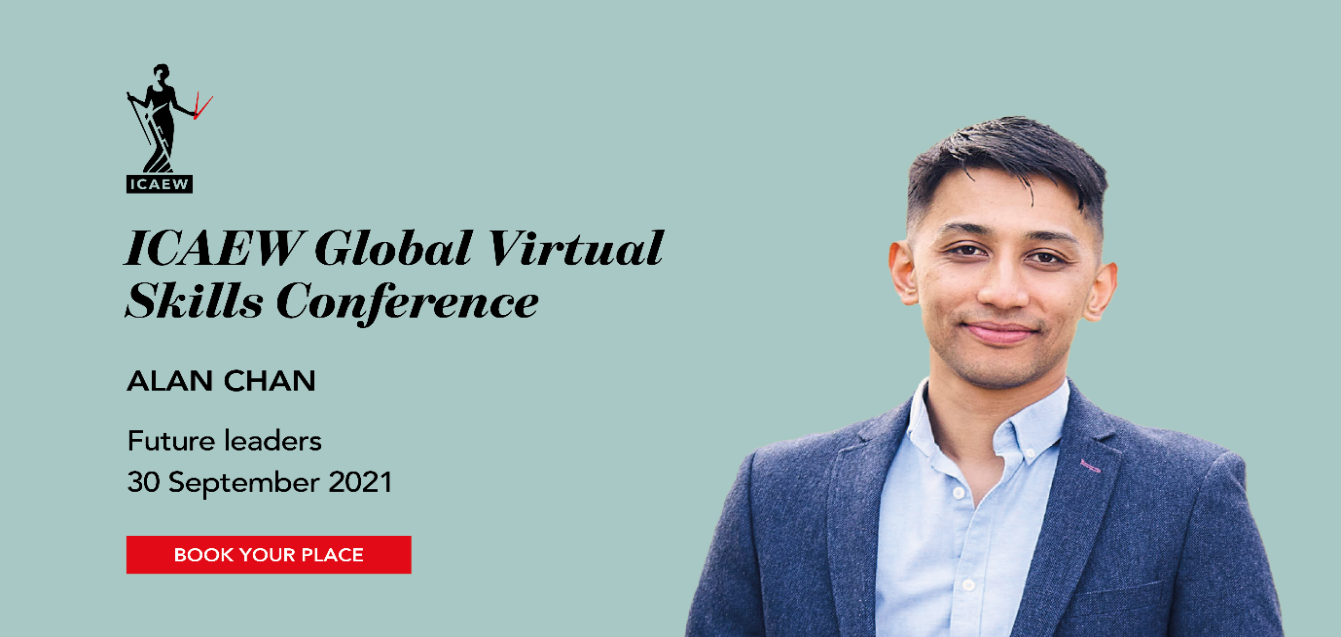         If you want to:Outshine others in a competitive job marketGet hints how to find a job of your dreamsFind out what employers look for in a candidateMeet the best employers face to face and get their adviceJoin us by registering at:https://www.icaew.com/learning-and-development/aca/campaign/icaew-global-virtual-skills-conferenceThe conference is free of charge, and you can choose the sessions that would be of your interest. Join us and learn from our panel of international experts and HR professionals, as they share their knowledge and experience to help boost your career development.Also, there will be an element of fun. We welcome you to join our competition by participating the conference:We’re giving 20 lucky winners the chance to adopt an endangered animal (of your choice) with WWF for 12 months.In order to enter simply:Attend one or more live sessions at the ICAEW Global Virtual Skills Conference 2021 from 28 to 30 September 2021.Competition closes Thursday 30 September 2021 at 12:30PM20 lucky winners will be announced on 8 October 2021